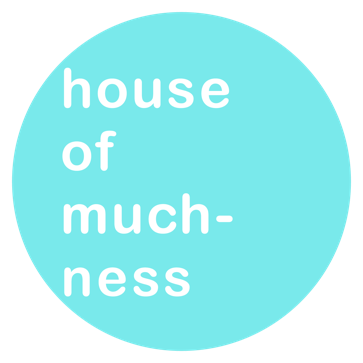 house of muchnessartistic practices for young peopleEnrolment FormName: Birthdate, age and 2020 school grade: School: Address: Parent/Carer phone: Participant phone: (if different)Parent/Carer email: Participant email: (if different)Medical condition or medications: Access need/s: What is your child’s cultural background? Please provide any other information that would help us engage positively with your child: Do you give permission for your child’s image to be used in public for the House of Muchness? eg social media promotion? (includes audio recording and creative contributions) How did you hear about House of Muchness?  Select Program/sPayment by bank transfer only.Bank details  Account Name: House of MuchnessBSB: 013445Account Number: 296829386Description to recipient: Child first initial and last name, last two digits of year and term/holiday abbreviation eg AWalker18T1 or AWalker18SumHOM has the capacity for 15% of participants to be non-fee paying in order to break down financial barriers to participation in artistic experiences (this equates to approximately two spots in each class). We wholly welcome your application for fees to be waived due to financial hardship. Please send an email requesting a financial application form to info@houseofmuchness.comWe can’t wait to have you join us! alex walkerfounder/director, house of muchnessph: 0413 994 428e: info@houseofmuchness.com Age/ProgramDay/DatesTimeCostTick to select programDiscount? (enter type if applicable)Age/ProgramDay/DatesTimeCostTick to select programDiscount? (enter type if applicable)Available discounts: Sibling (10% off total); Concession Card Holders (25% off total)Available discounts: Sibling (10% off total); Concession Card Holders (25% off total)Available discounts: Sibling (10% off total); Concession Card Holders (25% off total)Available discounts: Sibling (10% off total); Concession Card Holders (25% off total)Available discounts: Sibling (10% off total); Concession Card Holders (25% off total)Available discounts: Sibling (10% off total); Concession Card Holders (25% off total)9-12 year olds, BrunswickTues4:30pm-6:30pm$320High School, BrunswickWed 4:30pm-6:30pm$3205-8’s, BrunswickThurs4:15pm-5:45pm$275 9-12 year olds, BrunswickFri4:30pm-6:30pm$320Would you like to make a donation to HOM? (not tax-deductible)Would you like to make a donation to HOM? (not tax-deductible)Would you like to make a donation to HOM? (not tax-deductible)$Total $